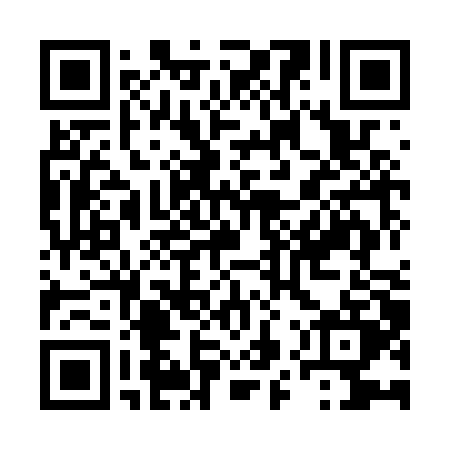 Prayer times for Abdul Karim, PakistanWed 1 May 2024 - Fri 31 May 2024High Latitude Method: Angle Based RulePrayer Calculation Method: University of Islamic SciencesAsar Calculation Method: ShafiPrayer times provided by https://www.salahtimes.comDateDayFajrSunriseDhuhrAsrMaghribIsha1Wed4:255:4912:263:587:038:272Thu4:245:4812:263:587:038:283Fri4:235:4812:263:587:048:294Sat4:225:4712:253:587:048:295Sun4:215:4612:253:587:058:306Mon4:205:4512:253:587:068:317Tue4:195:4512:253:587:068:328Wed4:185:4412:253:587:078:339Thu4:175:4312:253:577:078:3410Fri4:165:4312:253:577:088:3411Sat4:155:4212:253:577:088:3512Sun4:155:4112:253:577:098:3613Mon4:145:4112:253:577:108:3714Tue4:135:4012:253:577:108:3815Wed4:125:4012:253:577:118:3816Thu4:115:3912:253:577:118:3917Fri4:115:3912:253:577:128:4018Sat4:105:3812:253:577:128:4119Sun4:095:3812:253:577:138:4220Mon4:095:3712:253:577:148:4221Tue4:085:3712:253:567:148:4322Wed4:075:3612:253:567:158:4423Thu4:075:3612:253:567:158:4524Fri4:065:3612:263:567:168:4525Sat4:065:3512:263:567:168:4626Sun4:055:3512:263:567:178:4727Mon4:045:3512:263:567:178:4828Tue4:045:3412:263:567:188:4829Wed4:045:3412:263:567:188:4930Thu4:035:3412:263:577:198:5031Fri4:035:3412:263:577:198:50